КРАСНОЯРСКИЙ КРАЙПИРОВСКИЙ РАЙОНПИРОВСКИЙ РАЙОННЫЙ СОВЕТ ДЕПУТАТОВРЕШЕНИЕ 21.11.2017 г.                                  с. Пировское                                 № 26-160рО принятии осуществления полномочийконтрольно-счетного органа поселения по осуществлению внешнего муниципального финансового контроля В соответствии с пунктом 4 статьи 15 Федерального закона от 06.10.2003 №131-ФЗ «Об общих принципах организации местного самоуправления в Российской Федерации»,  пунктом 11 статьи 3 Федерального закона  от 07.02.2011 № 6-ФЗ «Об общих принципах организации и деятельности контрольно-счетных органов субъектов Российской Федерации и муниципальных образований», рассмотрев решения сельских Советов депутатов, руководствуясь ст.7 ч.2 Устава муниципального образования Пировский район Красноярского края, Пировский районный Совет депутатов РЕШИЛ:1.Принять на 2018 финансовый год осуществление полномочий контрольно-счетного органа поселений, предусмотренных пунктом 11 статьи 3 Федерального закона от 07.02.2011 № 6-ФЗ «Об общих принципах организации и деятельности контрольно-счетных органов субъектов Российской Федерации и муниципальных образований» от Пировского сельского совета, а именно:1.1 осуществление внешнего муниципального финансового контроля.2.Принять денежные средства из бюджетов поселений в районный бюджет согласно приложению 1 к настоящему решению.3. Контроль за исполнением решения возложить на постоянную комиссию по бюджету, налоговой, экономической политике и правоохранительной деятельности.4.  Решение вступает в силу с момента подписания и официального опубликования в газете «Заря» и распространяется на правоотношения возникшие с 01.01.2018г.Председатель Пировского районного Совета депутатов                           И.о. Главы  Пировского районаГ.И. Костыгина ___________                          А.Г. Гольм ____________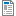 Приложение 1к решению Пировскогорайонного Совета депутатовот 21.11.2017г. № 26-160рРАСЧЕТиных межбюджетных трансфертов на 2018 год, необходимых для осуществления переданных полномочий по решению вопросов местного значения поселений                                                                        Приложение №2                                                                                   к решению Пировского                                                                                            районного Совета депутатов                                                                                                от 27.10.2017г. №______-СОГЛАШЕНИЕо передаче полномочий по осуществлению внешнего муниципального финансового контроля.№	(регистрационный номер соглашения)с. Пировское	   «	»	2017г.(место составления соглашения)	(дата регистрации соглашения)В целях реализации Бюджетного кодекса РФ, в соответствии с Федеральным законом от 06.10.2003 № 131-ФЗ «Об общих принципах организации местного самоуправления в Российской Федерации», Федеральным законом от 07.12.2011 № 6-ФЗ «Об общих принципах организации и деятельности контрольно-счетных органов субъектов Российской Федерации и муниципальных образований», Пировский районный Совет депутатов (далее - представительный орган муниципального района) в лице председателя Костыгиной Галины Ильиничны, действующего на основании Устава Пировского района, Контрольно-счетный орган Пировского района в лице председателя Валеевой Ольги Ивановны, действующего	на	основании Положения о Контрольно-счетном органе Пировского района	и(наименование представительного органа поселения, входящего в состав района субъекта РФ)(далее - представительный орган поселения) в лице председателядействующего на основании Устава(ФИО)(наименование поселения)далее именуемые «Стороны», заключили настоящее Соглашение во исполнение решения	представительного	органа муниципального	района от	№	и	представительного	органа	поселенияот	№	о	нижеследующем.1. Предмет Соглашения         1.1Предметом настоящего Соглашения является передача контрольно-счетному органу муниципального района (наименование) (далее – контрольно-счетный орган района) полномочий контрольно-счетного органа поселения (далее - контрольно-счетный орган поселения) по осуществлению внешнего муниципального финансового контроля и передача из бюджета _______________	(далее - поселение) в бюджет Пировского района  межбюджетных трансфертов на осуществление переданных полномочий.1.2 Контрольно-счетному органу района передаются полномочия контрольно-счетного органа поселения, установленные федеральными законами, законами Красноярского края, уставом поселения и нормативными правовыми актами поселения.           1.3 Внешняя проверка годового отчета об исполнении бюджета поселения и экспертиза проекта бюджета поселения ежегодно включаются в план работы контрольно-счетного органа района.          1.4 Другие контрольные и экспертно-аналитические мероприятия включаются в план работы контрольно - счетного органа района на основании предложений органов местного самоуправления поселения, представляемых в сроки, установленные для формирования плана работы контрольно-счетного органа района.Контрольные и экспертно-аналитические мероприятия в соответствии с настоящим соглашением включаются в план работы контрольно - счетного органа района отдельным разделом (подразделом). Количество указанных мероприятий определяется с учетом средств, переданных на исполнение полномочий.Срок действия Соглашения2.1 Соглашение заключено на срок ___ года и действует в период с «__»____	г.	по	31	декабря	г.           2.2 При отсутствии письменного обращения какой-либо из сторон о прекращении действия Соглашения, направленного до истечения срока действия Соглашения, Соглашение считается пролонгированным на срок три года.          2.3 В случае если решением представительного органа поселения о бюджете поселения не будут утверждены межбюджетные трансферты бюджету муниципального района, предусмотренные настоящим Соглашением, действие Соглашения приостанавливается с начала финансового года до момента утверждения соответствующих межбюджетных трансфертов.3. Порядок определения и предоставления ежегодного объемамежбюджетных трансфертов         3.1 Расчетный объем межбюджетных трансфертов на очередной год, определенный в соответствии с настоящим Соглашением, и значения показателей, использованных при расчете, доводятся контрольно-счетным органом района до представительного органа поселения и администрации поселения не позднее чем за 3 месяца до начала очередного года.         3.2 Объем межбюджетных трансфертов на срок действия Соглашения, определенный в установленном выше порядке, равен ________________(сумма в рублях).         3.3 Для проведения контрольно-счетным органом района контрольных и экспертно-аналитических внеплановых мероприятий в соответствии с предложениями органов местного самоуправления поселения, может предоставляться дополнительный объем межбюджетных трансфертов, размер которого определяется дополнительным соглашением в установленном настоящим Соглашением порядке.         3.4 Ежегодный объем межбюджетных трансфертов перечисляется двумя частями в сроки до 1 апреля (не менее 1/2 годового объема межбюджетных трансфертов) и до 1 октября (оставшаяся часть межбюджетных трансфертов). Дополнительный объем межбюджетных трансфертов перечисляется в сроки, установленные дополнительным соглашением.        3.5 Расходы бюджета поселения на предоставление межбюджетных трансфертов и расходы бюджета муниципального района, осуществляемые за счет межбюджетных трансфертов, планируются и исполняются по соответствующему разделу бюджетной классификации        3.6 Межбюджетные трансферты зачисляются в бюджет муниципального района по соответствующему коду бюджетной классификации доходов.4.Права и обязанности сторон Представительный орган муниципального района:        4.1.1 устанавливает в муниципальных правовых актах полномочия контрольно-счетного органа района по осуществлению предусмотренных настоящим Соглашением полномочий;        4.1.2 устанавливает штатную численность контрольно-счетного органа района с учетом необходимости осуществления предусмотренных настоящим Соглашением полномочий;        4.1.3 может устанавливать случаи и порядок использования собственных материальных ресурсов и финансовых средств муниципального района для осуществления, предусмотренных настоящим Соглашением полномочий;        4.1.4 получает от контрольно-счетного органа района информацию об осуществлении предусмотренных настоящим Соглашением полномочий и результатах проведенных контрольных и экспертно-аналитических мероприятиях.         4.2 Контрольно-счетный орган района:         4.2.1 включает в планы своей работы:ежегодно - внешнюю проверку годового отчета об исполнении бюджета поселения и экспертизу проекта бюджета поселения;в сроки, не противоречащие законодательству - иные контрольные и экспертно-аналитические мероприятия с учетом финансовых средств на их исполнение;         4.2.3 проводит предусмотренные планом своей работы мероприятия в сроки, определенные по согласованию с инициатором проведения мероприятия (если сроки не установлены законодательством);         4.2.4 для подготовки к внешней проверке годового отчета об исполнении бюджета поселения имеет право в течение соответствующего года осуществлять контроль за исполнением бюджета поселения и использованием средств бюджета поселения;         4.2.5 определяет формы, цели, задачи и исполнителей проводимых мероприятий, способы их проведения, проверяемые органы и организации в соответствии со своим регламентом и стандартами внешнего муниципального финансового контроля и с учетом предложений инициатора проведения мероприятия;         4.2.6 имеет право проводить контрольные и экспертно-аналитические мероприятий совместно с другими органами и организациями, с привлечением их специалистов и независимых экспертов;         4.2.7 направляет отчеты и заключения по результатам проведенных мероприятия представительному органу поселения, вправе направлять указанные материалы иным органам местного самоуправления поселения;          4.2.8 размещает информацию о проведенных мероприятиях на своем официальном сайте в сети «Интернет»;          4.2.9 направляет представления и предписания администрации поселения, другим проверяемым органам и организациям, принимает другие предусмотренные законодательством меры по устранению и предотвращению выявляемых нарушений;          4.2.10 при выявлении возможностей по совершенствованию бюджетного процесса, системы управления и распоряжения имуществом, находящимся в собственности поселения, вправе направлять органам местного самоуправления поселения соответствующие предложения;           4.2.11 в случае возникновения препятствий для осуществления предусмотренных настоящим Соглашением полномочий может обращаться в представительный орган поселения с предложениями по их устранению;          4.2.12 обеспечивает использование средств предусмотренных настоящим Соглашением межбюджетных трансфертов исключительно на оплату труда своих работников с начислениями и материально-техническое обеспечение своей деятельности;          4.2.13 имеет право использовать средства предусмотренных настоящим Соглашением межбюджетных трансфертов на компенсацию расходов, осуществленных до поступления межбюджетных трансфертов в бюджет муниципального района;          4.2.14 обеспечивает предоставление представительному органу поселения, администрации поселения ежегодных отчетов об использовании предусмотренных настоящим Соглашением межбюджетных трансфертов в срок до 20 числа месяца, следующего за отчетным периодом;         4.2.15 ежегодно предоставляет представительному органу поселения информацию об осуществлении предусмотренных настоящим Соглашением полномочий;         4.2.16 имеет право приостановить осуществление предусмотренных настоящим Соглашением полномочий в случае невыполнения настоящего Соглашения в части обеспечения перечисления межбюджетных трансфертов в бюджет муниципального района.         4.3 Представительный орган поселения:         4.3.1 утверждает в решении о бюджете поселения межбюджетные трансферты бюджету муниципального района на осуществление переданных полномочий в объеме, определенном в соответствии с предусмотренным настоящим Соглашением порядком, и обеспечивает их перечисление в бюджет муниципального района;         4.3.2 направляет в контрольно-счетный орган района предложения о проведении контрольных и экспертно-аналитических мероприятий, которые могут включать рекомендации по срокам, целям, задачам и исполнителям проводимых мероприятий, способы их проведения, проверяемые органы и организации;         4.3.3 рассматривает отчеты и заключения, а также предложения контрольно-счетного органа района по результатам проведения контрольных и экспертно-аналитических мероприятий;         4.3.4 имеет право опубликовывать информацию о проведенных мероприятиях в средствах массовой информации, направлять отчеты и заключения контрольно-счетного органа района;         4.3.5 рассматривает обращения контрольно-счетного органа района по поводу устранения препятствий для выполнения предусмотренных настоящим Соглашением полномочий, принимает необходимые для их устранения муниципальные правовые акты;          4.3.6 получает отчеты об использовании предусмотренных настоящим Соглашением межбюджетных трансфертов и информацию об осуществлении предусмотренных настоящим Соглашением полномочий;          4.3.7 имеет право приостановить перечисление предусмотренных настоящим Соглашением межбюджетных трансфертов в случае невыполнения контрольно-счетного органа района своих обязательств.          4.4 Стороны имеют право принимать иные меры, необходимые для реализации настоящего Соглашения.Ответственность сторон          5.1 Стороны несут ответственность за неисполнение (ненадлежащее исполнение) предусмотренных настоящим Соглашением обязанностей, в соответствии с законодательством Российской Федерации и настоящим Соглашением.         5.2 В случае неисполнения (ненадлежащего исполнения) контрольно-счетным органом района предусмотренных настоящим Соглашением полномочий, представительный орган муниципального района обеспечивает возврат в бюджет поселения части объема предусмотренных настоящим Соглашением межбюджетных трансфертов, приходящихся на не проведенные (не надлежаще проведенные) мероприятия.         5.3 В случае не перечисления (неполного перечисления) в бюджет муниципального района межбюджетных трансфертов по истечении 15 рабочих дней с предусмотренной настоящим Соглашением даты представительный орган поселения обеспечивает перечисление в бюджет муниципального района дополнительного объема межбюджетных трансфертов в размере 10% от не перечисленной суммы.        5.4 Ответственность сторон не наступает в случаях предусмотренного настоящим Соглашение приостановления исполнения переданных полномочий и перечисления межбюджетных трансфертов, а также, если неисполнение (ненадлежащее исполнение) обязанностей было допущено вследствие действий администрации муниципального района, администрации поселения или иных третьих лиц.6.Заключительные положения         6.1 Настоящее Соглашение вступает в силу с момента его подписания всеми Сторонами.         6.2 Изменения и дополнения в настоящее Соглашение могут быть внесены по взаимному согласию Сторон путем составления дополнительного соглашения в письменной форме, являющегося неотъемлемой частью настоящего Соглашения.         6.3 Действие настоящего Соглашения может быть прекращено досрочно по соглашению Сторон либо в случае направления представительным органом муниципального района или представительным органом поселения другим Сторонам уведомления о расторжении Соглашения.         6.4 Соглашение прекращает действие после окончания проводимых в соответствии с ним контрольных и экспертно-аналитических мероприятий, начатых до заключения соглашения (направления уведомления) о прекращении его действия, за исключением случаев, когда соглашением Сторон предусмотрено иное.         6.5 При прекращении действия Соглашения представительный орган поселения обеспечивает перечисление в бюджет муниципального района определенную в соответствии с настоящим Соглашением часть объема межбюджетных трансфертов, приходящуюся на проведенные мероприятия.          6.6 При прекращении действия Соглашения представительный орган района обеспечивает возврат в бюджет поселения определенную в соответствии с настоящим Соглашением часть объема межбюджетных трансфертов, приходящуюся на не проведенные мероприятия.          6.7 Неурегулированные Сторонами споры и разногласия, возникшие при исполнении настоящего Соглашения, подлежат рассмотрению в порядке, предусмотренном законодательством.          6.8 Настоящее Соглашение составлено в трех экземплярах, имеющих одинаковую юридическую силу, по одному экземпляру для каждой из Сторон.Полномочие СельсоветСумма (тыс. руб.)осуществление внешнего муниципального финансового контроля.1.Пировский7,0	Председатель Пировскогорайонного Совета депутатовдата подписания _________ФИО                                Председатель (Глава)                                сельсовета                                Дата подписания ________ ФИО_Председатель Контрольно-счетного органа ПировскогорайонаДата подписания   ________ФИО 